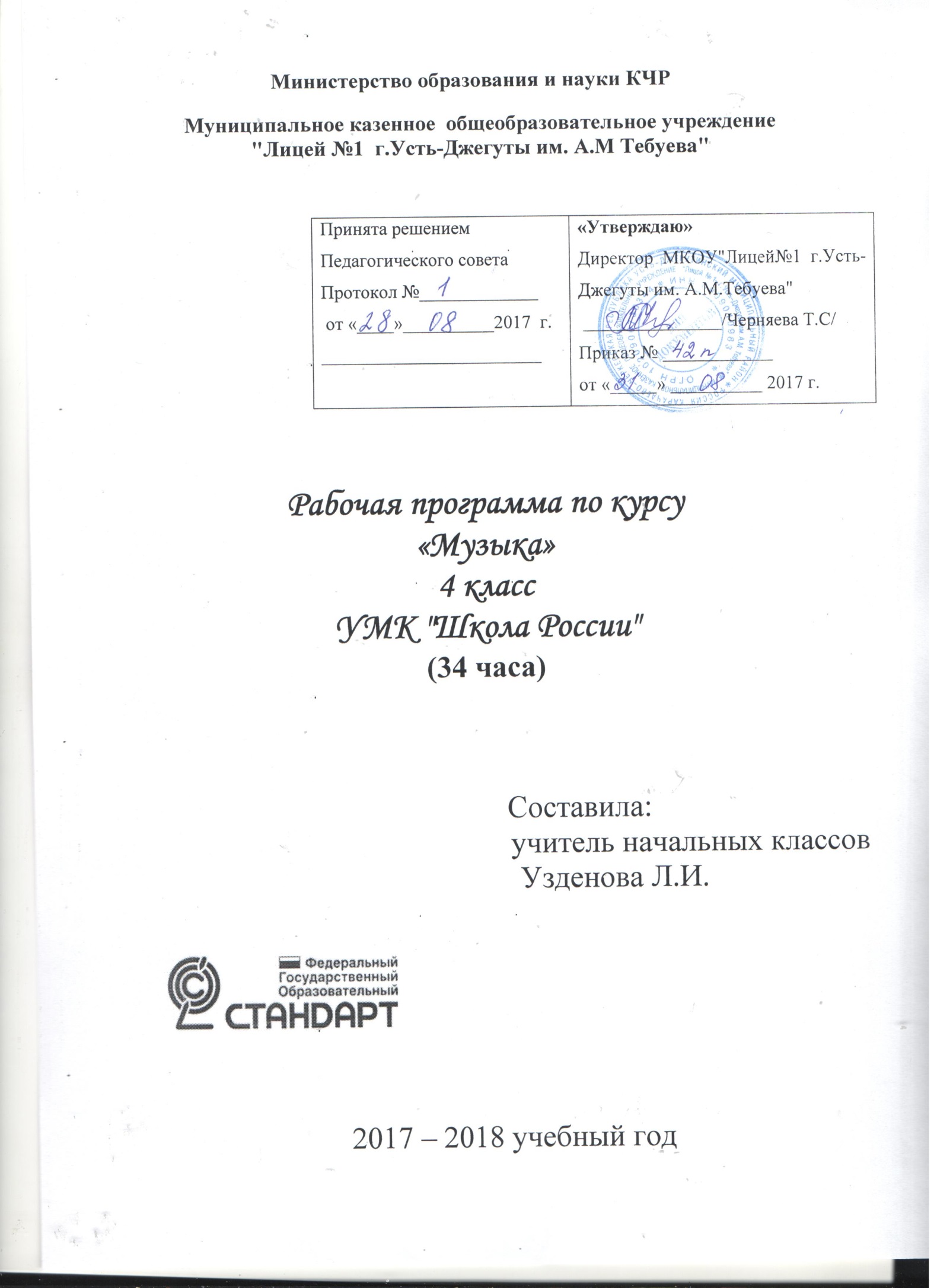                             Пояснительная записка            Рабочая программа по музыке для 4  класса разработана в соответствии с учебным планом лицея №1 г. Усть-Джегуты на 2017-2018 учебный год, Федеральным государственным образовательным стандартом начального общего образования , годовым календарным графиком и учебным планом лицея, на основе  авторской программы по музыке - «Музыка. Начальная школа», авторов: Е.Д.Критской, Г.П.Сергеевой, Т.С.Шмагина.Предмет музыка в начальной школе имеет цель: формирование фундамента музыкальной культуры учащихся как части их общей и духовной культуры. Введение детей в многообразный мир музыкальной культуры через знакомство с музыкальными произведениями, доступными их восприятию и способствует решению следующих задач:формирование основ музыкальной культуры через эмоциональное, активное восприятие музыки;воспитание эмоционально - ценностного отношения к искусству, художественного вкуса, нравственных и эстетических чувств: любви к ближнему, к своему народу, к Родине; уважения к истории, традициям, музыкальной культуре разных народов мира;развитие интереса к музыке и музыкальной деятельности, образного и ассоциативного мышления и воображения, музыкальной памяти и слуха, певческого голоса, учебно-творческих способностей в различных видах музыкальной деятельности;освоение музыкальных произведений и знаний о музыке;овладение практическими умениями и навыками в учебно-творческой деятельности: пении, слушании музыки, игре на элементарных музыкальных инструментах, музыкально-пластическом движении и импровизации.В программе также заложены возможности предусмотренного стандартом формирования у обучающихся общеучебных умений и навыков, универсальных способов деятельности и ключевых компетенций.Принципы отбора основного и дополнительного содержания связаны с преемственностью целей образования на различных ступенях и уровнях обучения, логикой внутрипредметных связей, а также с возрастными особенностями развития учащихся.Общая характеристика учебного предметаКурс нацелен на изучение целостного представления о мировом музыкальном искусстве, постижения произведений золотого фонда русской и зарубежной классики, образцов музыкального фольклора, духовной музыки, современного музыкального творчества. Изучение музыкального искусства в начальной школе направлено на развитие эмоционально-нравственной сферы младших школьников, их способности воспринимать произведения искусства как проявление духовной деятельности человека; развитие способности эмоционально-целостного восприятия и понимания музыкальных произведений; развитие образного мышления и творческой индивидуальности; освоение знаний о музыкальном искусстве и его связях с другими видами художественного творчества; овладение элементарными умениями, навыками и способами музыкально-творческой деятельности (хоровое пение, игра на детских музыкальных инструментах, музыкально пластическая и вокальная импровизация); воспитание художественного вкуса, нравственно-эстетических чувств: любви к родной природе, своему народу, Родине, уважения к ее традициям и героическому прошлому, к ее многонациональному искусству, профессиональному и народному музыкальному творчеству.Программа направлена на постижение закономерностей возникновения и развития музыкального искусства в его связях с жизнью, разнообразия форм его проведения и бытования в окружающем мире, специфики воздействия на духовный мир человека на основе проникновения в интонационно – временную природу музыки, ее жанрово – стилистические особенности. При этом, занятия музыкой и достижение предметных результатов ввиду специфики искусства неотделимы от достижения личностных и метапредметных результатов.Постижение музыкального искусства учащимися подразумевает различные формы общения каждого ребенка с музыкой на уроке и во внеурочной деятельности. В сферу исполнительской деятельности учащихся входят: хоровое и ансамблевое пение; пластическое интонирование и музыкально-ритмические движения; игра на музыкальных инструментах; инсценирование (разыгрывание) песен, сюжетов сказок, музыкальных пьес программного характера; освоение элементов музыкальной грамоты как средства фиксации музыкальной речи.         Помимо этого, дети проявляют творческое начало в размышлениях о музыке, импровизациях (речевой, вокальной, ритмической, пластической); в рисунках на темы полюбившихся музыкальных произведений, в составлении программы итогового концерта.Предпочтительными формами организации учебного процесса на уроке являются: групповая, коллективная работа с учащимися. В программе предусмотрены нетрадиционные формы проведения уроков: уроки-путешествия, уроки-игры, урок-экскурсия, уроки-концерты.В рабочей программе учтен национально-региональный компонент, который предусматривает знакомство учащихся с музыкальными традициями, песнями и музыкальными инструментами коренных малочисленных народов Приамурья.Место предмета в учебном планеВ соответствии с новым Базисным учебным планом в 1 классе на учебный предмет «Музыка» отводится 33 часа (из расчета 1 час в неделю), во 2 – 4 классах – 34 часа.Ценностные ориентиры содержания учебного предмета «Музыка»Основной задачей предмета «Музыка» является формирование и развитие эстетических и духовно-нравственных качеств личности. Отличительная особенность программы - охват широкого культурологического пространства, которое подразумевает постоянные выходы за рамки музыкального искусства и включение в контекст уроков музыки сведений из истории, произведений литературы (поэтических и прозаических) и изобразительного искусства, что выполняет функцию эмоционально-эстетического фона, усиливающего понимание детьми содержания музыкального произведения.Основой развития музыкального мышления детей становятся неоднозначность их восприятия, множественность индивидуальных трактовок, разнообразные варианты«слышания», «видения», конкретных музыкальных сочинений, отраженные, например, в рисунках, близких по своей образной сущности музыкальным произведениям. Все это способствует развитию ассоциативного мышления детей, «внутреннего слуха» и«внутреннего зрения».Личностные, метапредметные и предметные результаты освоения программыЛичностные результаты:Личностные результаты освоения образовательной программы начального общего образования должны отражать готовность и способность обучающихся к саморазвитию, сформированность мотивации к обучению и познанию, ценностно-смысловые установки обучающихся, отражающие их индивидуально-личностные позиции, социальные компетенции, личностные качества, сформированность основ гражданской идентичности.Личностные результаты отражаются в индивидуальных качественных свойствах учащихся, которые они должны приобрести в процессе освоения учебного предмета «Музыка»:- чувство гордости за свою Родину, российский народ и историю России, осознание своей этнической и национальной принадлежности на основе изучения лучших образцов фольклора, шедевров музыкального наследия русских композиторов, музыки русской православной церкви, различных направлений современного музыкального искусства России;- целостный, социально - ориетированный взгляд на мир в его органичном единстве и разнообразии природы, культур, народов и религий на основе сопоставления произведений русской музыки и музыки других стран, народов, национальных стилей;- умение наблюдать за разнообразными явлениями жизни и искусства в учебной и внеурочной деятельности, их понимание и оценка – умение ориентироваться в культурном многообразии окружающей действительности;- уважительное отношение к культуре других народов; сформированность эстетических  потребностей, ценностей и чувств;- развитие мотивов учебной деятельности и личностного смысла учения; овладение навыками сотрудничества с учителем и сверстниками;- ориентация в культурном многообразии окружающей действительности, участие в музыкальной жизни класса, школы, города и др.;- формирование этических чувств доброжелательности и эмоционально – нравственной отзывчивости, понимания и сопереживания чувствам других людей;- развитие музыкально – эстетического чувства, проявляющего себя в эмоционально – ценностном отношении к искусству, понимании его функций в жизни человека и общества.Метапредметные результаты:К метапредметным результатам обучающихся относятся освоенные ими при изучении одного, нескольких или всех предметов универсальные способы деятельности, применимые как в рамках образовательного процесса, так и в реальных жизненных ситуациях, т.е. учебные действия учащихся, проявляющиеся в познавательной и практической деятельности:- овладение способностями принимать и сохранять цели и задачи учебной деятельности, поиска средств ее осуществления в разных формах и видах музыкальной деятельности;- освоение способов решения проблем творческого и поискового характера в процессе восприятия, исполнения, оценки музыкальных сочинений;- формирование умения планировать, контролировать и оценивать учебные действия в соответствии с поставленной задачей и условием ее реализации в процессе познания содержания музыкальных образов; определять наиболее эффективные способы достижения результата в исполнительской и творческой деятельности;- освоение начальных форм познавательной и личностной рефлексии; позитивная самооценка своих музыкально – творческих возможностей;- овладение навыками смыслового прочтения содержания «текстов» различных музыкальных стилей и жанров в соответствии с целями и задачами деятельности;- приобретение умения осознанного построения речевого высказывания о содержании, характере, особенностях языка музыкальных произведений разных эпох, творческих направлений в соответствии с задачами коммуникации;- формирование у младших школьников умения составлять тексты, связанные с размышлениями о музыке и личностной оценкой ее содержания, в устной и письменной форме;- овладение логическими действиями сравнения, анализа, синтеза, обобщение, установления аналогий в процессе интонационно-образного и жанрового, стилевого анализа музыкальных сочинений и других видов музыкально-творческой деятельности;- умение осуществлять информационную, познавательную и практическую деятельность с использованием различных средств информации и коммуникации (включая пособия на электронных носителях, обучающие музыкальные программы, цифровые образовательные ресурсы, мультимедийные презентации и т.д.). Предметные результаты:Предметные требования включают освоенный обучающимися в ходе изучения учебного предмета опыт специфической для данной предметной области деятельности по получению нового знания, его преобразованию и применению, а также систему основополагающих элементов научного знания, лежащих в основе современной научной картины мира.- формирование представления о роли музыки в жизни человека, в его духовно-нравственном развитии;- формирование общего представления о музыкальной картине мира;- знание основных закономерностей музыкального искусства на примере изучаемых музыкальных произведений;- формирование основ музыкальной культуры, в том числе на материале музыкальной культуры родного края, развитие художественного вкуса и интереса к музыкальному искусству и музыкальной деятельности;- формирование устойчивого интереса к музыке и различным видам (или какому- либо виду) музыкально - творческой деятельности;- умение воспринимать музыку и выражать свое отношение к музыкальным произведениям;- умение эмоционально и осознанно относиться к музыке различных направлений: фольклору, музыке религиозной, классической и современной; понимать содержание, интонационно-образный смысл произведений разных жанров и стилей;- умение воплощать музыкальные образы при создании театрализованных и музыкально-пластических композиций, исполнение вокально-хоровых произведений.Содержание учебного  предмета4 классСодержание программы четвертого года выстраивается с учетом преемственности музыкального обучения учащихся:ЭКОЛОГИЧЕСКОЕ ВОСПИТАНИЕСреди различных видов искусства большое значение в формировании эстетического отношения к природе принадлежит музыке. Экологическое воспитание средствами музыки прививает любовь к Родине, родной природе, формирует осознанное отношение к ее красоте, чувство сопричастности к тому, что происходит в окружающем мире.Каждому человеку для того, чтобы выжить необходимо формировать и повышать экологическую культуру, научиться неравнодушно воспринимать окружающий мир, научиться бережно относиться к природе.Для успешного формирования экологической культуры на уроках музыки используются приемы:- включение в урок бесед о природе и музыки, наполненной образами природы, песен о природе, родном крае;- использование наглядных иллюстраций, литературных произведенийсоответствующего содержания, поэзии, фильмов о природе;- создание на уроке атмосферы заинтересованного отношения к окружающему миру, природе, экологическим проблемам;- пение песен на тему природы благотворно влияет на их отношение к живому миру. Темы природы рассматриваются в течение всего периода обучения младших школьников.Так учащимся предлагается прослушивание произведений великих русскихи зарубежных композиторов - П. Чайковского, Н. Римского –Корсакова, Г.В.Свиридова, М.П.Мусоргского, Л. Бетховена, Э.Грига и др.Важнейшим принципом музыкальных занятий, особенно в начальной школе, является обращение к народной педагогике. Так дети органически включаются в окружающую жизнь, учатся наблюдать и понимать ее, живут в теснейшем контакте с природой. С 1 класса учащиеся знакомятся  с творчеством народных музыкантов, народными музыкальными инструментами, песнями и танцами народов Карачаево-Черкесской республики и продолжают расширять знания, умения и во 2-4 классах.Формы работы: уроки, внеурочная деятельность, конкурсы, проектная деятельность, концерты, беседы, игры, экскурсии.Материально – технического обеспеченияУчебные пособияКритская Е.Д., Сергеева Г.П., Шмагина Т.С. Музыка: 4 кл. учеб. Для общеобразовательных учреждений. М.:ПросвещениеТехнические средства обучения1. Телевизор2. Проигрыватель3. Магнитофон4. Компьютер.5. Экран.6. Проектор.7. Интерактивная доскаМузыка(Е.Д.Критская)4 класс (1 час в неделю, 34 часа)№ разделаНазваниеКол-во часов«Россия — Родина моя»  4«День, полный событий»5«О России петь — что стремиться в храм»7«Гори, гори ясно, чтобы не погасло!»5«В музыкальном театре»4«В концертном зале»  3«Чтоб музыкантом быть, так надобно уменье...»6№п/п                                Тема урокаКол-во часовДата «Россия — Родина моя»      /4 ч./«Россия — Родина моя»      /4 ч./«Россия — Родина моя»      /4 ч./«Россия — Родина моя»      /4 ч./Вводный инструктаж по ТБ и ОТ. Россия – Родина моя. Мелодия.Русские композиторы «Песни о Родине»1Как сложили песню.1Композиторы КЧР мелодии и песни о Карачаево-Черкесии1Звуки природы на тему «Осень». Произведения великих классиков.1«День, полный событий»   /5 ч./«День, полный событий»   /5 ч./«День, полный событий»   /5 ч./«День, полный событий»   /5 ч./«Что за прелесть эти сказки». Просмотр музыкальной сказки1Чайковский П.И. сонеты1Народные музыкальные традиции Отечества.1Песни о маме и бабушке. Праздник семьи.1Глинка «Иван Сусанин».1«О России петь — что стремиться в храм»     /7 ч./«О России петь — что стремиться в храм»     /7 ч./«О России петь — что стремиться в храм»     /7 ч./«О России петь — что стремиться в храм»     /7 ч./Романсы на стихи Пушкина. «Приют, сияньем муз одетый».1Праздников праздник, торжество из торжеств.  1Праздников праздник, торжество из торжеств. Здравствуй Зимушка-зима.1 Музыкальный фольклор народов России и мира, народные музыкальные традиции родного края.1Определить душевное состояние.Музыка Л. Бетховена.1Песенность, танцевальность, маршевальность.1А.С. Пушкин и музыка. Зимнее утро.Зимний вечер.1«Гори, гори ясно, чтобы не погасло!»    /5 ч./«Гори, гори ясно, чтобы не погасло!»    /5 ч./«Гори, гори ясно, чтобы не погасло!»    /5 ч./«Гори, гори ясно, чтобы не погасло!»    /5 ч./Композитор – имя ему народ.1Музыкальные инструменты России. РК1Оркестр русских народных инструментов. РК1Музыкальный фольклор народов России и мира, народные музыкальные традиции родного края. Народные праздники. 1Обобщающий урок по теме «ГОРИ, ГОРИ ЯСНО, ЧТОБЫ НЕ ПОГАСЛО»1«В музыкальном театре»    /4 ч./«В музыкальном театре»    /4 ч./«В музыкальном театре»    /4 ч./«В музыкальном театре»    /4 ч./«Праздников праздник, торжество торжеств».1Опера «Хованщина» М.П.Мусоргского.1Восточные мотивы. Музыка Хачатуряна1Народная и профессиональная музыка. Балет «Петрушка»1«В концертном зале»    /3 ч./«В концертном зале»    /3 ч./«В концертном зале»    /3 ч./«В концертном зале»    /3 ч./Музыкальные инструменты. «Не молкнет сердце чуткое Шопена...». Танцы Шопена.1Мусоргский «Картинки с выставки».1Рахманинов романс «Сирень». Решение кроссворда «Музыкальные инструменты».1«Чтоб музыкантом быть, так надобно уменье...»    /6 ч./«Чтоб музыкантом быть, так надобно уменье...»    /6 ч./«Чтоб музыкантом быть, так надобно уменье...»    /6 ч./«Чтоб музыкантом быть, так надобно уменье...»    /6 ч./Бородин «Богатырская симфония».Мусоргский «Богатырские ворота».1Музыка в народных обрядах и обычаях. Музыкальный фольклор как особая форма самовыражения.1Обычаи старины родной земли.1Знакомство с творчеством зарубежных композиторов-классиков: Ф. Шопен. Различные виды музыки:1В каждой интонации спрятан человек.1Обобщающий урок за учебный год1